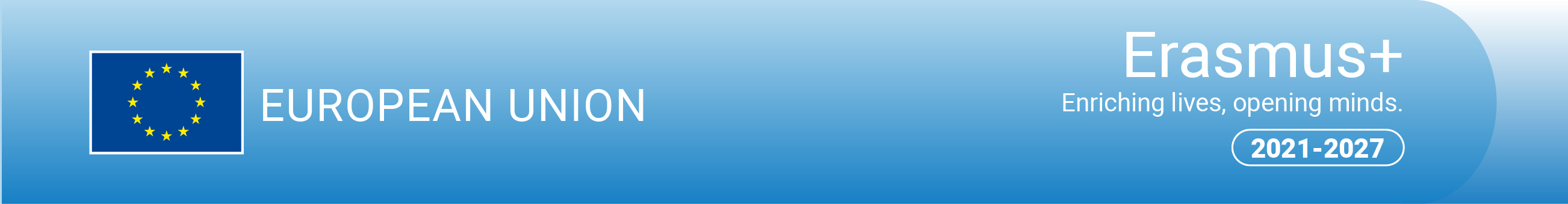 Erasmus+ ProgrammeKey Action 1
– Mobility for learners and staff –
Higher Education Student and Staff MobilityInter-institutional agreement 2023-2028
between institutions from
Programme and Third countries not associated to the Programme (KA171)The institutions commit to sound and transparent management of funds allocated to them through Erasmus+ and to respect the quality requirements of the Programme, outlined in the Erasmus Charter for Higher Education and in this agreement. The institutions agree on exchanging their mobility-related data according to the principles of GDPR and in line with the technical standards of the European Student Card Initiative, when this becomes available for international mobility involving third countries not associated to the Programme.Sending institutions located in EU/EEA countries have to ensure compliance with the provisions of art. 46 GDPR for all participants’ personal data exchanged in the context of their mobility with institutions from non-EU/EEA countries without an adequacy decision, on the condition that enforceable data subject rights and effective legal remedies for data subjects are available in the respective third country. The participants should be informed in a transparent manner about the level of protection of their personal data, if this is different from the one where the sending institution is located.A.	Information about the higher education institutionsB.	Mobility numbers per academic yearThe partners agree to update the mobility data, whenever possible, by no later than the end of January in the preceding academic year formally via an amendment of the inter-institutional agreement. In case of later updates in the mobility data, the partners can also agree to accept informal communication means (e.g. exchanges of emails as written proof). 
[*Optional: subject code & name and study cycle are optional. Inter-institutional agreements are not compulsory for Student Mobility for Traineeships or Staff mobility for Training. Institutions may agree to cooperate on the organization of traineeship; in this case they should indicate the number of students that they intend to send to the partner country. Total duration in months/days of the student/staff mobility periods or average duration can be indicated if relevant.]C.	Recommended language skillsThe sending institution, following agreement with the receiving institution, is responsible for providing support to its nominated candidates so that they can have the recommended language skills at the start of the mobility period (see also section 5 “Preparation and Support”).
For more details on the language of instruction recommendations, see the course catalogue of each institution: https://www.uni-lj.si/study/eng/  and D. Respect of fundamental principles and other mobility requirementsThe higher education institution(s) located in a programme country of Erasmus+ must respect the Erasmus Charter for Higher Education of which it must be a holder. The charter can be found here:https://www.uni-lj.si/international_cooperation_and_exchange/erasmus-plus-programme/basic_information/The higher education institution(s) located in a partner country of Erasmus+ must respect the following set of principles and requirements:The higher education institution agrees to:Respect in full the principles of non-discrimination and to promote and ensure equal access and opportunities to mobile participants from all backgrounds, in particular disadvantaged or vulnerable groups.Apply a selection process that is fair, transparent and documented, ensuring equal opportunities to participants eligible for mobility.Ensure recognition for satisfactorily completed activities of study mobility and, where possible, traineeships of its mobile students.Charge no fees, in the case of mobility, to incoming students for tuition, registration, examinations or access to laboratory and library facilities. Nevertheless, they may be charged small fees on the same basis as local students for costs such as insurance, student unions and the use of miscellaneous material.The higher education institution located in a partner country of Erasmus further undertakes to:Before mobilityProvide information on courses (content, level, scope, language) well in advance of the mobility periods, so as to be transparent to all parties and allow mobile students to make well-informed choices about the courses they will follow.Ensure that outbound mobile participants are well prepared for the mobility, including having attained the necessary level of linguistic proficiency.Ensure that student and staff mobility for education or training purposes is based on a learning agreement for students and a mobility agreement for staff validated in advance between the sending and receiving institutions or enterprises and the mobile participants.Provide assistance related to obtaining visas, when required, for incoming and outbound mobile participants. Costs for visas can be covered with the mobility grants. See the information / visa section for contact details.Provide assistance related to obtaining insurance, when required, for incoming and outbound mobile participants. The institution from the Partner country should inform mobile participants of cases in which insurance cover is not automatically provided. Costs for insurance can be covered with the organizational support grants. See the information / insurance section for contact details.Provide guidance to incoming mobile participants in finding accommodation. See the information / housing section for contact details.During and after mobilityEnsure equal academic treatment and services for home students and staff and incoming mobile participants and integrate incoming mobile participants into the institution’s everyday life, and have in place appropriate mentoring and support arrangements for mobile participants as well as appropriate linguistic support to incoming mobile participants.Accept all activities indicated in the learning agreement as counting towards the degree, provided these have been satisfactorily completed by the mobile student.Provide, free-of-charge, incoming mobile students and their sending institutions with transcripts in English or in the language of the sending institution containing a full, accurate and timely record of their achievements at the end of their mobility period.Support the reintegration of mobile participants and give them the opportunity, upon return, to build on their experiences for the benefit of the Institution and their peers. Ensure that staff are given recognition for their teaching and training activities undertaken during the mobility period, based on a mobility agreement.E. Any additional requirements1. Partners’ responsibilitiesEach partner shall publish a call for applications for all the agreed mobility in due time and will create ranking list of candidates applying for the mobility.In this way there will be a list of selected candidates and a waiting list for which eventual drop outs can be filled in line with ranking. Partner institutions will share both lists for transparency and updating reasons. Each selected candidate shall receive an Acceptance letter (students) or Invitation letter (staff) in accordance to part F, point 2 of this agreement. After the selection procedure each receiving institution will provide information on application procedure, visa, housing, insurance to incoming students and staff.The online application for obtaining the mobility grant and financial management of the mobility will be provided by the University of Ljubljana for outbound and incoming selected candidates according to EU and national rules.2. Selection criteria for studentsSelection of students and staff shall be carried out by their home institutions in a just and transparent manner by obeying the following criteria:Academic merit Motivation – students shall write a motivation letter in English Language capacity – a good command of English, at least B2 levelLevel of study – students of a higher year of study shall have priority.3. Selection criteria for staff     1. Academic/professional merit     2. Motivation     3. Language and sustainability4. Financial conditionsThe financial framework of the mobility is set by the general financial rules of the Erasmus+ programme. In addition, national rules must be respected.In accordance with the Erasmus Charter for Higher Education, partners commit to charge no additional fees to students:In connection with the organization or administration of their Erasmus+ mobility period. Any violation to this rule by the partners shall be brought to the attention of the National Agency and may lead to the termination of the participation in the project linked to this inter-institutional agreement, if no corrective measures are taken.For tuition, registration, examinations or access to laboratory and library facilities. Nevertheless, they may be charged small fees on the same basis as local students for costs such as insurance, student unions and the use of miscellaneous material.5. Inclusion and AccessibilityThe institution will provide support to incoming mobile participants with fewer opportunities, according to the requirements of the Erasmus Charter for Higher Education. Information and assistance can be provided by the following contact points and information sources:F.	Outreach and Selection of participants: calendar, application procedure and requirementsPartners commit to doing outreach to participants with fewer opportunities to encourage their participation in the Programme and, where needed, agree on a common strategy to meet indicative inclusion targets.Partners commit to running selection procedures for mobility activities that are fair, transparent and documented, ensuring equal opportunities to participants eligible for mobility. The calls for applications must be public and an appeal procedure must be in place. Under no circumstances, shall applicants and selected participants incur any costs during application and selection procedures. In the case of student mobility, partners will ensure that other elements beyond academic merit are taken into account to ensure participation of students with fewer opportunities. Selection criteria and procedures must be clearly communicated in the call for applications.1.	Information on nominated students must reach the receiving institution by:2. Application deadline for exchange (Learning Agreement, …)[* to be adapted in case of a trimester system or different seasons]2.	The receiving institution will send Acceptance/Invitation letter within 5 weeks.3.	A Transcript of Records will be issued by the receiving institution no later than 5 weeks after the assessment period has finished at the receiving HEI. 4.	Termination of the agreement In the event of unilateral termination, a notice of at least one academic year is needed and started activities have to be finished in line with eventually signed documents. Neither the European Commission nor the National Agencies can be held responsible in case of a conflict.G.	InformationThe Higher Education Institution(s) in an EU Member State or associated third country commit(s) to:Ensure that students are aware of their rights and obligations as defined in the Erasmus+ Student Charter.Arrange travels or provide a pre-financing of the grant to reduce the costs that participants need to cover upfront, to the extent possible. All involved Higher Education Institutions commit to the following preparation and support measures. Information and assistance can be provided by the contact points and information sources in the table below:The receiving institution will guide incoming mobile participants in finding accommodation, according to the requirements of the Erasmus Charter for Higher Education. It is considered best practice to use the individual grant to pay for the deposit of dormitories. Ensure that outgoing mobile participants are well prepared for their activities abroad, including blended mobility, by undertaking activities to achieve the necessary level of linguistic proficiency and develop their intercultural competences. Provide assistance related to obtaining visas, when required, for incoming and outgoing mobile participants, according to the requirements of the Erasmus Charter for Higher Education and, if needed, use project funds in the most inclusive way to cover related costs partially or in full.Provide assistance related to obtaining insurance, when required, for incoming and outgoing mobile participants, according to the requirements of the Erasmus Charter for Higher Education and use project funds in the most inclusive way to cover related costs partially or in full. The receiving institution will inform mobile participants of cases in which insurance cover is not automatically provided. The receiving institution will inform about the existence of relevant infrastructure and provide support to incoming participants with fewer opportunities.Provide appropriate mentoring and support arrangements for mobile participants, including for those pursuing blended mobility, as well as integrate incoming mobile participants into the wider student community and in the Institution’s everyday life.Provide participants with their grant as soon as possible upon arrival, including if necessary a first payment using cash, check or similar to avoid delays linked to opening a bank account.The institutions commit to encourage participants to act as ambassadors of the Erasmus+ Programme and share their mobility experience, e.g. by providing information about the existence of Erasmus+ alumni networks, inviting former participants in promotion activities, etc.1.	Grading systems of the institutionsSI LJUBLJA01: ECTS credits: 1 full academic year  =  60 credits1 semester = 30 creditshttp://www.uni-lj.si/international_cooperation_and_exchange/erasmus-plus-      programme/incoming_students/	Partner university:2.	VisaThe sending and receiving institutions will provide assistance, when required, in securing visas for incoming and outbound mobile participants, according to the requirements of the Erasmus Charter for Higher Education.Information and assistance can be provided by the following contact points and information sources:3. InsuranceThe participant shall have adequate insurance coverage. University of Ljubljana is responsible for providing the insurance to the participants, which is valid in Slovenia/EU for the whole period of the mobility.4.	HousingThe receiving institution will guide incoming mobile participants in finding accommodation, according to the requirements of the Erasmus Charter for Higher Education.Information and assistance can be provided by the following persons and information sources:5.	Recognition Institutions commit to: Ensure recognition for activities satisfactorily completed Ensure that student and staff mobility for education or training purposes is based on a learning agreement for students and a mobility agreement for staff validated in advance between the sending and receiving institutions or non-academic organizations and the mobile participants.Accept all activities indicated in the learning agreement, or according to the learning outcomes of the modules completed abroad, as automatically counting towards the degree, provided these have been satisfactorily completed by the mobile student. Partners commit to taking measures to ensure recognition of student and staff mobility upon their return, including: Providing incoming mobile students and their sending institutions with free-of-charge transcripts. The documents must be in English or in the language of the sending institution and containing a full, accurate and timely record of the achievements at the end of the mobility period.  A Transcript of Records will be issued by the receiving institution no later than [5] weeks after the assessment period has finished at the receiving HEI. [it should normally not exceed five weeks according to the Erasmus Charter for Higher Education guidelines]Providing students on traineeships and staff with a certificate for the activities completed. It is recommended to issue a certificate towards the end of the mobility period.SIGNATURES OF THE INSTITUTIONS (legal representatives)Full name of the institution / countryErasmus code or city Name of the contact personContact details(email, phone)Website(eg. of the course catalogue)UNIVERSITY OF LJUBLJANAAddress:Kongresni trg 121000 LjubljanaSloveniaOID code: E10209243PIC code: 999923240SI LJUBLJA01Mr. Aljoša BelcijanOffice of International RelationsMrs. Bibi Ovaska, Head, Central Office of International RelationsDepartmental Coordinator/Faculty: Tel.: +386 1 2418 543E-mail:Aljosa.belcijan@uni-lj.si Tel: +386 1 2418 594Email: Student.office@uni-lj.si http://www.uni-lj.si/international_cooperation_and_exchange/https://www.uni-lj.si/international_cooperation_and_exchange/erasmus_plus_international_credit_mobility/Faculty website:FROM[Erasmus code or city of the sending institution]TO7[Erasmus code or city of the receiving institution]Subject area code
* 
[ISCED 2013]Subject area name
* Study cycle
[short cycle, 1st , 2nd or 3rd]
*Number of student mobility periodsNumber of student mobility periodsFROM[Erasmus code or city of the sending institution]TO7[Erasmus code or city of the receiving institution]Subject area code
* 
[ISCED 2013]Subject area name
* Study cycle
[short cycle, 1st , 2nd or 3rd]
*Student Mobility for Studies
[total number of months of the study periods or average duration*]Student Mobility for Traineeships*[total number of months of the study periods or average duration*]SI LJUBLJA01SI LJUBLJA01FROM7[Erasmus code or city of the sending institution]TO7[Erasmus code or city of the receiving institution]Subject area code
* 
[ISCED 2013]Subject area name
* 
Number of staff mobility periodsNumber of staff mobility periodsFROM7[Erasmus code or city of the sending institution]TO7[Erasmus code or city of the receiving institution]Subject area code
* 
[ISCED 2013]Subject area name
* 
Staff Mobility for Teaching

[total number of days of the teaching periods or average duration*]Staff Mobility for Training
*
[total number of days of the teaching periods or average duration*]SI LJUBLJA01SI LJUBLJA01Receiving institution

[Erasmus code or city]Optional: Subject areaMain language
of instruction Additional language
of instructionRecommended language of instruction levelRecommended language of instruction levelReceiving institution

[Erasmus code or city]Optional: Subject areaMain language
of instruction Additional language
of instructionStudent Mobility for Studies[Minimum recommended level: B1]Staff Mobility for Teaching[Minimum recommended level: B2]SI LJUBLJA01Slovene EnglishB2C1Receiving institution[Erasmus code or city]Available support services for people with:Description of support services (optional)Contact details(email, phone)Website for informationSI LJUBLJA01- Reduced mobility - Hearing impairments - Visual impairments - …Aljosa.belcijan@uni-lj.si https://www.uni-lj.si/international_cooperation_and_exchangeInstitution 2Receiving institutionAutumn term*Spring term*[Erasmus code or city][month][month]SI LJUBLJA0130 April (students and staff)30 October (students and staff)Receiving institutionAutumn term*Spring term*[Erasmus code or city][month][month]SI LJUBLJA0115 May (students and staff)15 November (students and staff) Grade Description Percentage  10 excellent 91 % - 100 % 9 very good 81 % - 90 % 8 very good 71 % - 80 % 7 good 61 % - 70 % 6 sufficient 51 % - 60 % 1 to 5 fail less than 51 %Institution 
[Erasmus code or city]Contact details    (e-mail, phone)Website for informationSI LJUBLJA01Tel.: +386 1 2418 543E-mail:Aljosa.belcijan@uni-lj.sihttps://www.uni-lj.si/international_cooperation_and_exchange/erasmus-plus-programme/international_credit_mobility/visa_and_residence_permit/ Institution 
[Erasmus code or city]Contact details (e-mail, phone)Website for informationSI LJUBLJA01Tel.: +386 1 2418 543E-mail:Aljosa.belcijan@uni-lj.sihttps://www.uni-lj.si/international_cooperation_and_exchange/erasmus-plus-programme/international_credit_mobility/financing/ Institution 
[Erasmus code or city]Contact details    (e-mail, phone)Website for informationSI LJUBLJA01Tel. : +386 1 2418 592E-mail :intern.office@uni-lj.si https://www.uni-lj.si/international_cooperation_and_exchange/erasmus-plus-programme/international_credit_mobility/accommodation/ Institution 
[Erasmus code or name and city]Name, functionDateSignatureSI LJUBLJA01Prof. dr. Gregor Majdič, rector